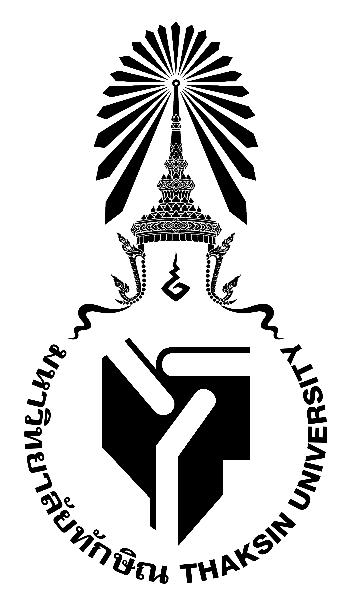 มคอ.5 รายงานผลการดำเนินการของรายวิชา(Course Report)0317512 การวิจัยทางเทคโนโลยีและสื่อสารการศึกษาResearch in Educational technology and       Communicationsรายวิชานี้เป็นส่วนหนึ่งของหลักสูตรการศึกษามหาบัณฑิต   สาขาวิชาเทคโนโลยีและสื่อสารการศึกษาหลักสูตรปรับปรุง พ.ศ.2560คณะศึกษาศาสตร์มหาวิทยาลัยทักษิณสารบัญรายงานผลการดำเนินการของรายวิชา(Course Report)หมวด 1ข้อมูลทั่วไป1.  รหัสชื่อรายวิชา จำนวนหน่วยกิต รายวิชาที่ต้องเรียนมาก่อน รายวิชาที่เรียนพร้อมกัน 
และคำอธิบายรายวิชา0317512การวิจัยทางเทคโนโลยีและสื่อสารการศึกษา	3(3-0-6)Research in Educational technology and   Communications	ปริทรรศน์และวิเคราะห์งานวิจัยทางด้านเทคโนโลยีและสื่อสารการศึกษา การออกแบบการวิจัย ความสัมพันธ์ระหว่างการออกแบบกลุ่มตัวอย่าง การวัดและการวิเคราะห์ข้อมูลการเขียนรายงานผลการวิจัยทางเทคโนโลยีและสื่อสารการศึกษา มุ่งเน้นการออกแบบการวิจัยและปฏิบัติการวิจัยPeriscope and analysis of research in educational technology and communications; research design; relations among sample design, measurement design and analysis designs; writing reports of research findings of educational technology and communications with the emphasis on designed research proposal and research practicum2. รายวิชาที่ต้องเรียนมาก่อน: -3. อาจารย์ผู้รับผิดชอบรายวิชาอาจารย์ผู้สอน และกลุ่มเรียน (Section) :  อาจารย์ผู้รับผิดชอบรายวิชา  ผศ.ดร.จินตนา กสินันท์อาจารย์ผู้สอน   ผศ.ดร.จินตนา กสินันท์		ผศ.ดร.ชัชวาล ชุมรักษากลุ่ม  s6014. ภาคเรียน/ชั้นปีที่เรียนภาคเรียนที่ 1 / ชั้นปีที่ 15. สถานที่เรียนอาคารเทคโนโลยีและสื่อสารการศึกษาหมวดที่ 2การจัดการเรียนการสอนที่เปรียบเทียบกับแผนการสอน1. รายงานชั่วโมงการสอนจริงเทียบกับแผนการสอน2. หัวข้อที่สอนไม่ครอบคลุมตามแผน3. ประสิทธิผลของวิธีสอนที่ทำให้เกิดผลการเรียนรู้ตามที่ระบุในรายละเอียดของรายวิชา4. ข้อเสนอการดำเนินการเพื่อปรับปรุงวิธีสอน-หมวดที่ 3 สรุปผลการจัดการเรียนการสอนของรายวิชา1. จำนวนนิสิตที่ลงทะเบียนเรียน (ณ วันหมดกำหนดการเพิ่มถอน)		1 คน2. จำนวนนิสิตที่คงอยู่เมื่อสิ้นสุดภาคเรียน					1  คน3.จำนวนนิสิตที่ถอน (W)						           0  คน4. อื่น ๆ (ถ้ามี)5. การกระจายของระดับคะแนน (เกรด) : 5. ปัจจัยที่ทำให้ระดับคะแนนผิดปกติ (ถ้ามี)-6. ความคลาดเคลื่อนจากแผนการประเมินที่กำหนดไว้ในรายละเอียดรายวิชา :7. การทวนสอบผลสัมฤทธิ์ของนิสิต หมวดที่ 4 ปัญหาและผลกระทบต่อการดำเนินการประเด็นด้านทรัพยากรประกอบการเรียนการสอนและสิ่งอำนวยความสะดวกประเด็นด้านการบริหารและองค์กรหมวดที่ 5 การประเมินรายวิชาผลการประเมินรายวิชาโดยนิสิต (แนบเอกสาร)1.1 ข้อวิพากษ์ที่สำคัญจากผลการประเมินโดยนิสิต  -1.2 ความเห็นของอาจารย์ผู้สอนต่อข้อวิพากษ์ตามข้อ 1.1-       2. ผลการประเมินรายวิชาโดยวิธีอื่น2.1 ข้อวิพากษ์สำคัญจากผลการประเมินโดยวิธีอื่น	-ความเห็นของอาจารย์ผู้สอนต่อข้อวิพากษ์ตามข้อ 2.1 -หมวดที่ 6 แผนการปรับปรุง1. ความก้าวหน้าของการปรับปรุงการเรียนการสอนตามที่เสนอในรายงานของรายวิชาครั้งที่ผ่านมา    2. การดำเนินการด้านอื่น ๆ ในการปรับปรุงรายวิชา 	-3. ข้อเสนอแผนการปรับปรุงสำหรับภาคเรียน/ปีการศึกษาต่อไป4. ข้อเสนอแนะของอาจารย์ผู้รับผิดชอบรายวิชาต่ออาจารย์ผู้รับผิดชอบหลักสูตร	-หมวด หน้าหมวดที่ 1ข้อมูลทั่วไป	1หมวดที่ 2การจัดการเรียนการสอนที่เปรียบเทียบกับแผนการสอน2หมวดที่ 3สรุปผลการจัดการเรียนการสอนของรายวิชา4หมวดที่ 4ปัญหาและผลกระทบต่อการดำเนินการ5หมวดที่ 5การประเมินผล5หมวดที่ 6แผนการปรับปรุง5สัปดาห์ที่หัวข้อ/รายละเอียดจำนวนชั่วโมงตามแผนการสอนจำนวนชั่วโมงตามแผนการสอนจำนวนชั่วโมงที่สอนจริงจำนวนชั่วโมงที่สอนจริงความแตกต่าง(%)เหตุผล (หากความแตกต่างเกิน 25%)สัปดาห์ที่หัวข้อ/รายละเอียดบรรยายปฏิบัติการบรรยายปฏิบัติการความแตกต่าง(%)เหตุผล (หากความแตกต่างเกิน 25%)1แนะนำรายวิชา วิธีการสอนและการประเมินผล การวิจัยทางเทคโนโลยีและสื่อสารการศึกษา30300-2วรรณกรรมที่เกี่ยวข้องกับการวิจัย30300-3กรอบแนวคิดในการวิจัย30300-4ประเภทของการวิจัยทางเทคโนโลยีและสื่อสารการศึกษา30300-5การเขียนเค้าโครงการวิจัย30300-6เครื่องมือที่ใช้ในการวิจัยทางเทคโนโลยีการศึกษา30300-7วิธีวิจัยทางเทคโนโลยีและสื่อสารการศึกษา30300-8สอบกลางภาค9การวิเคราะห์และนำเสนอผลการวิเคราะห์ข้อมูล30300-10เทคนิคและวิธีการนำเสนอผลงานวิจัย30300-11-12การเขียนรายงานการวิจัย60600-13-15นำเสนอเค้าโครงการวิจัย90900-รวมจำนวนชั่วโมงตลอดภาคเรียนรวมจำนวนชั่วโมงตลอดภาคเรียน4504500-สัปดาห์ที่หัวข้อที่สอนไม่ครอบคลุมตามแผนการสอนนัยสำคัญของหัวข้อที่สอนไม่ครอบคลุมตามแผนการสอนแนวทางชดเชย----ผลการเรียนรู้วิธีสอนที่ระบุในรายละเอียดรายวิชาประสิทธิผลประสิทธิผลปัญหาของการใช้วิธีสอน (ถ้ามี)พร้อมข้อเสนอแนะในการแก้ไขผลการเรียนรู้วิธีสอนที่ระบุในรายละเอียดรายวิชามีไม่มีปัญหาของการใช้วิธีสอน (ถ้ามี)พร้อมข้อเสนอแนะในการแก้ไขด้านคุณธรรม จริยธรรมสอดแทรกคุณธรรม จริยธรรมในการสอน ปลูกฝังให้นิสิต มีความซื่อสัตย์สุจริต มีจรรยาบรรณทางวิชาการและวิชาชีพ มีระเบียบวินัยเน้นการเข้าชั้นเรียนตรงเวลาและการแต่งกายให้เป็นตามระเบียบของมหาวิทยาลัยด้านความรู้จัดการเรียนการสอนเน้นการเชื่อมโยงหลักการทางทฤษฎี และการนำความรู้หลักการทฤษฎีไปใช้ในสถานการณ์จริง และนำเทคโนโลยี มาใช้ในการจัดการเรียนการสอน    ให้สอดคล้องกับธรรมชาติวิชาด้านทักษะทางปัญญาจัดการเรียนรู้ผ่านกระบวนการคิดวิเคราะห์ คิดอย่างมีวิจารณญาณ   คิดเชิงระบบ คิดสังเคราะห์ ผ่านการอภิปราย การสัมมนา การวิเคราะห์ การแลกเปลี่ยนเรียนรู้วิธีการคิดและสาระเชิงวิชาการระหว่างนิสิต อาจารย์ และวิทยากรด้านทักษะความสัมพันธ์ระหว่างบุคคลและความรับผิดชอบจัดการเรียนรู้ผ่านกระบวนการกลุ่มทั้งกลุ่มเล็กและกลุ่มใหญ่เพื่อฝึกวินัยความรับผิดชอบ การเป็นผู้นำ   ผู้ตาม จัดการเรียนรู้การจัดการปฏิสัมพันธ์ในกลุ่ม ทักษะการสื่อสารที่สร้างสรรค์รวมทั้งการยอมรับความแตกต่างระหว่างบุคคลด้านทักษะการวิเคราะห์เชิงตัวเลข การสื่อสาร และการใช้เทคโนโลยีสารสนเทศจัดการเรียนการสอนที่เน้นการฝึกทักษะการสื่อสารทั้งการพูด การฟัง การเขียน จัดประสบการณ์การเรียนรู้ที่ส่งเสริมให้นิสิตเลือกใช้เทคโนโลยีสารสนเทศและการสื่อสารที่หลากหลายและเหมาะสม และให้นิสิตนำเสนอผลงานโดยใช้เทคโนโลยีสารสนเทศ และสถิติระดับคะแนน (เกรด)ช่วงคะแนนจำนวนร้อยละA80->>1100       6.1 ความคลาดเคลื่อนด้านกำหนดเวลาการประเมิน       6.1 ความคลาดเคลื่อนด้านกำหนดเวลาการประเมิน       6.1 ความคลาดเคลื่อนด้านกำหนดเวลาการประเมินความคลาดเคลื่อนเหตุผลเหตุผล---      6.2 ความคลาดเคลื่อนด้านวิธีการประเมินผลการเรียนรู้ (ถ้ามี)      6.2 ความคลาดเคลื่อนด้านวิธีการประเมินผลการเรียนรู้ (ถ้ามี)      6.2 ความคลาดเคลื่อนด้านวิธีการประเมินผลการเรียนรู้ (ถ้ามี)ความคลาดเคลื่อนความคลาดเคลื่อนเหตุผล---วิธีการทวนสอบสรุปผลมีการประชุมอาจารย์ผู้สอนในรายวิชาเพื่อพิจารณาผลการเรียนรู้ของผู้เรียนปัญหาในการใช้แหล่งทรัพยากรประกอบการเรียนการสอน (ถ้ามี)ผลกระทบ--ปัญหาด้านการบริหารและองค์กร (ถ้ามี)ผลกระทบต่อผลการเรียนรู้ของนิสิต--แผนการปรับปรุงผลการดำเนินการเหตุผล(ในกรณีที่ไม่ได้ปรับปรุง หรือปรับปรุงแต่ไม่เสร็จสมบูรณ์)---ข้อเสนอ กำหนดเวลาที่แล้วเสร็จผู้รับผิดชอบ-ามที่กำหนด้เรียนครบตามเนื้อหาและ่จังหวัดชายแดนใต้ อาจารย์ผู้สอนอาจจะเลือกการเรียนแบบผสมผสานเพื่อให้นิสิตได้เรียนครบตามเนื้อหา แ--ชื่ออาจารย์ผู้รับผิดชอบรายวิชาชื่ออาจารย์ผู้รับผิดชอบรายวิชาชื่ออาจารย์ผู้รับผิดชอบรายวิชาลงชื่อ………………………….………………(……………………………….........………)ลงชื่อ………………………….………………(……………………………….........………)วันที่รายงานวันที่รายงาน....................................................................ชื่อประธานหลักสูตร/เลขานุการกรรมการประจำหลักสูตรชื่อประธานหลักสูตร/เลขานุการกรรมการประจำหลักสูตรชื่อประธานหลักสูตร/เลขานุการกรรมการประจำหลักสูตรลงชื่อ………………………….………………(………………………………….........………)ลงชื่อ………………………….………………(………………………………….........………)วันที่รับรายงานวันที่รับรายงาน....................................................................